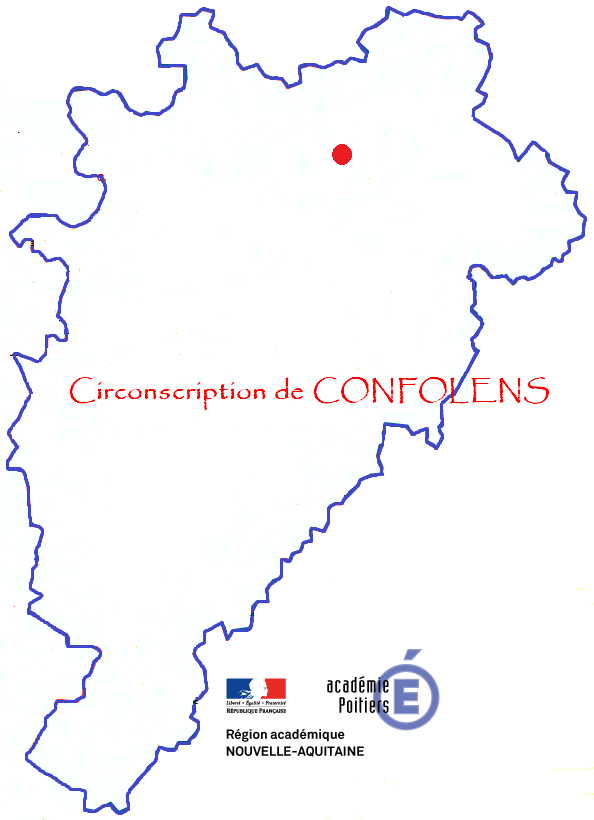 Enseigner explicitement la résolution de problèmes mathématiquesLaëtitia KADURDécembre 2018ChasseneuilModule BB11Eléments-clés :clarifier le pourquoi (finalités de la tâche et apprentissages visés) et le comment des apprentissages réalisés (procédures, stratégies et connaissances à mobiliser pour traiter la tâche)rendre l’école comprehensible aux eleves des milieux sociaux éloignés de l’écolela conscientisation des apprentissages a un rôle essentiel dans la réussite scolairedecalage entre ce que le maître croit enseigner et ce que comprend l’élèvefaire gagner de l’autonomie intellectuelle aux élèvesPistes de travail :- Tisser du lien entre les différentes séances de la séquence, et entre les différentes séquences.- Donner du sens à la situation et au savoir visé.- Reprendre explicitement les processus connus.- Expliquer aux enfants ce qu’ils sont en train d’apprendre.- Faire expliciter par les enfants l’activité qui va être la leur, les amener à reformuler ce qui a été dit, leur faire produire eux-mêmes des explications pour d’autres.- Définir des critères de réussite pour que chacun puisse situer le chemin parcouru et les progrès réalisés ou à effectuer.- S’appuyer sur un format de séance structuré, stable et explicite.- Distinguer avec les élèves le faire et l’apprendre.- Le langage écrit (du dessin au schéma, synthèse du problème, consignation des savoirs) permet aux élèves de se remémorer les procédures déjà utilisées et les savoirs déjà construits.- Apprendre à chercher.- S’inspirer du classeur des savoirs, outil à feuilleter et à oraliser régulièrement.- Ne pas trop masquer les apprentissages par des formes d’activités trop ludiques.REFERENCES :L’intégralité de la conférence de Viviane Bouysse est consultable sur le site de la DSDEN en cliquant sur le lien ci-contre : http://ww2.ac-poitiers.fr/ia16-pedagogie/spip.php?article1183Passer du faire à l’apprendre.Eléments-clés :clarifier le pourquoi (finalités de la tâche et apprentissages visés) et le comment des apprentissages réalisés (procédures, stratégies et connaissances à mobiliser pour traiter la tâche)rendre l’école comprehensible aux eleves des milieux sociaux éloignés de l’écolela conscientisation des apprentissages a un rôle essentiel dans la réussite scolairedecalage entre ce que le maître croit enseigner et ce que comprend l’élèvefaire gagner de l’autonomie intellectuelle aux élèvesPistes de travail :- Tisser du lien entre les différentes séances de la séquence, et entre les différentes séquences.- Donner du sens à la situation et au savoir visé.- Reprendre explicitement les processus connus.- Expliquer aux enfants ce qu’ils sont en train d’apprendre.- Faire expliciter par les enfants l’activité qui va être la leur, les amener à reformuler ce qui a été dit, leur faire produire eux-mêmes des explications pour d’autres.- Définir des critères de réussite pour que chacun puisse situer le chemin parcouru et les progrès réalisés ou à effectuer.- S’appuyer sur un format de séance structuré, stable et explicite.- Distinguer avec les élèves le faire et l’apprendre.- Le langage écrit (du dessin au schéma, synthèse du problème, consignation des savoirs) permet aux élèves de se remémorer les procédures déjà utilisées et les savoirs déjà construits.- Apprendre à chercher.- S’inspirer du classeur des savoirs, outil à feuilleter et à oraliser régulièrement.- Ne pas trop masquer les apprentissages par des formes d’activités trop ludiques.REFERENCES :L’intégralité de la conférence de Viviane Bouysse est consultable sur le site de la DSDEN en cliquant sur le lien ci-contre : http://ww2.ac-poitiers.fr/ia16-pedagogie/spip.php?article1183Passer du faire à l’apprendre.